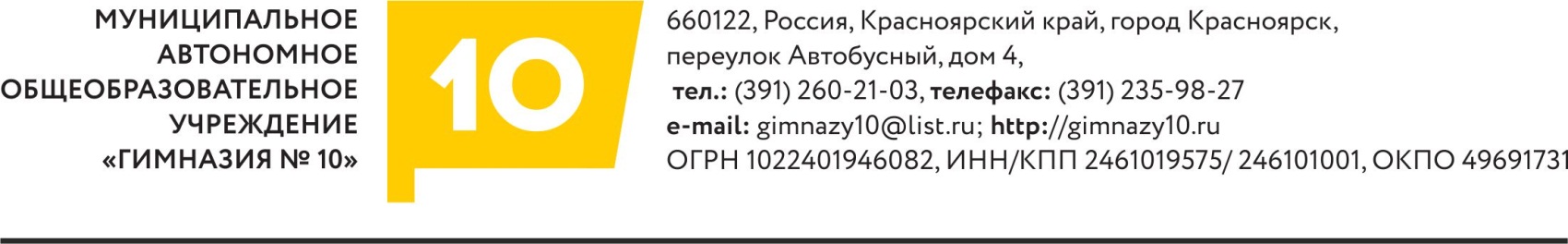 ПАСПОРТ УЧЕБНОГО КАБИНЕТАКафедры начальной школы 2-101. Учебный год 2022-2023гг2. Фамилия, имя, отчество заведующего кабинетомВыдрина Ирина Викторовна3. Должность учитель начальных классов4. Ответственный класс 4 «в»5. Площадь кабинета 54 кв.м.6. Число посадочных мест 307. Классы, для которых оборудован кабинет: начальные классыРасписание занятости кабинетаI. Оборудование кабинета  II. Методическое обеспечение кабинетаНАГЛЯДНОСТЬДИДАКТИЧЕСКИЙ МАТЕРИАЛПоурочные, тематические, календарно-тематические планыПЕРСПЕКТИВНЫЙ ПЛАН РАЗВИТИЯ КАБИНЕТАЗаявка на материально- техническое обеспечение образовательного процесса на 2022-2024г9.01.2023УрокДни неделиДни неделиДни неделиДни неделиДни неделиДни неделиУрокПонедельникВторникСредаЧетвергПятницаСуббота1 (с 8.00)+++++2+++++3+++++4+++++5+++++ГПД (до 14.00)+++++№ п\пНаименованиеИмеется в наличии1Ноутбук12Электронная доска13Стол компьютерный14Меловая доска15Стол учительский16Стол ученический157.Стул ученический308Шкаф1Оформление Оформление Оформление Оформление № п\пНаименованиеИмеется в наличииНеобходимо приобрести1Стенд «Наше творчество»1    Часы2Стенд «Алфавит»1Выставочные полки (для детских поделок)3Плакат «Сиди правильно»14Плакат «Лента букв»1№ п\пНаименование1Видеоролики с физ.минутками№ п\пНаименованиеИмеется в наличии1Коробка «Демонстрационный счетный материал»+№ п\пНаименованиеИмеется в наличииПримечание 1Календарно-тематическое планирование по математике «21 век» 2 кл. Эл. вид+2Календарно-тематическое планирование по русскому языку «21 век» 2 кл. Эл.вид+3Календарно-тематическое планирование по литературному чтению «21 век» 2 кл. Эл. Вид+4Календарно-тематическое планирование по окружающему миру «21 век» 2 кл. Эл. Вид+5Календарно-тематическое планирование по технологии «21 век» 2 кл. Эл. вид+6Календарно-тематическое планирование по изобразительному искусству «21 век» 2 кл. Эл. вид+УМКУМКУМКУМК№ п\пНаименованиеИмеется в наличииПримечание 1УМК программа «21 век»+Материалы к олимпиадам, марафонам, иным интеллектуальным, развивающим, внеурочным и внеклассным видам деятельности по предметуМатериалы к олимпиадам, марафонам, иным интеллектуальным, развивающим, внеурочным и внеклассным видам деятельности по предметуМатериалы к олимпиадам, марафонам, иным интеллектуальным, развивающим, внеурочным и внеклассным видам деятельности по предметуМатериалы к олимпиадам, марафонам, иным интеллектуальным, развивающим, внеурочным и внеклассным видам деятельности по предмету№ п\пНаименованиеИмеется в наличииПримечание 1Папка «Олимпиадные задания для 1-4 класса»+Экзаменационный материал, тесты, тематические, итоговые проверочные тестыЭкзаменационный материал, тесты, тематические, итоговые проверочные тестыЭкзаменационный материал, тесты, тематические, итоговые проверочные тестыЭкзаменационный материал, тесты, тематические, итоговые проверочные тесты№ п\пНаименованиеИмеется в наличииПримечание 1Тесты по математике 4 кл+2Тесты по русскому языку 4 кл+3Тесты по литературному чтению 4 кл+4Тесты по окружающему миру 4 кл+5Папка «Коллективные проекты» 4 кл+Учебный годЧто планируется сделать, изменитьФинансовая сторона вопроса. Привлечение средств (бюджет/ Вне бюджет)Номер кабинетаПредметТехническое оборудование (оргтехника, проектор, интерактивные доски и т.д.)МебельУчебное оборудованиеХозяйственные нужды2-10Начальные классыпринтерВходная дверь в классУчительский столПарты и ученические стулья 15 комплектовМусорное ведро с педалью